SC Rhenania Hinsbeck 1919 e.V.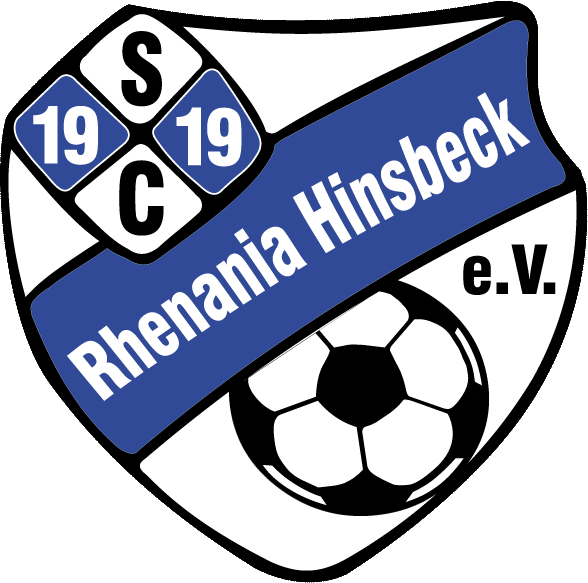 Einwilligung zur Veröffentlichung von Fotos Hiermit erteile ich die Einwilligung, dass der SC Rhenania Hinsbeck 1919 e.V. Fotos von meiner Person (Name) ____________________________________ von meinem Kind (Name) ____________________________________ auf der Internetseite sowie weiteren Publikationen des Vereins veröffentlichen darf. Im Weiteren darf der Verein Fotos an die lokale Presse zur Veröffentlichung weitergeben.  Es besteht und ergibt sich kein Haftungsanspruch gegenüber dem Verein für die Art und Form der Nutzung seiner Internetseite oder derjenigen Dritter, z. B. für das Herunterladen von Bildern und deren anschließender Nutzung durch Dritte.  Hinweis:  Mir ist bekannt, dass diese Einwilligung jederzeit und ohne Angabe von Gründen widerrufen werden kann. Der Widerruf ist schriftlich zu richten an: SC Rhenania Hinsbeck, Höhenweg 18, 41334 Nettetal. Name, Vorname ______________________________________________ Straße, Hausnr. ______________________________________________ PLZ, Ort ______________________________________________ Datum, Unterschrift ------------------------------------------------------------------------------ 